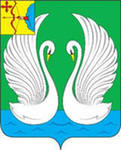 Об утверждении административного регламента предоставления муниципальной услуги «Предоставление сведений, документов и материалов, содержащихся в государственной информационной системе обеспечения градостроительной деятельности Кировской области» В соответствии с Федеральным законом от 27.07.2010 № 210-ФЗ «Об организации предоставления государственных и муниципальных услуг», администрация  Лебяжского  муниципального  округа  ПОСТАНОВЛЯЕТ:	          1. Утвердить  административный  регламент предоставления муниципальной услуги «Предоставление сведений, документов и материалов, содержащихся в государственной информационной системе обеспечения градостроительной деятельности Кировской области» согласно приложению.          2. Считать утратившим силу постановление администрации Лебяжского муниципального округа Кировской области           - от 05.08.2022 года № 475 «Об утверждении административного регламента предоставления муниципальной услуги «Выдача сведений из информационной системы обеспечения градостроительной деятельности на территории муниципального образования»;          3. Контроль за исполнением настоящего постановления возложить на первого заместителя главы администрации Лебяжского муниципального округа  А.Е. Бердникову. 4. Настоящее постановление вступает в силу со дня   официального  опубликования.Кузнецова Любовь Александровна8(883344) 2-11-03 УТВЕРЖДЕН постановлением администрацииЛебяжского муниципального округа Кировской областиот  23.01.2023  № 20	Административный регламентпредоставления муниципальной услуги«Предоставление сведений, документов и материалов, содержащихся в государственной информационной системе обеспечения градостроительной деятельности Кировской области» 1. Общие положения1.1. Предмет регулирования регламентаАдминистративный  регламент предоставления муниципальной услуги «Предоставление сведений, документов и материалов, содержащихся в государственной информационной системе обеспечения градостроительной деятельности Кировской области» (далее – Административный регламент) определяет круг заявителей, стандарт предоставления  муниципальной услуги, состав, последовательность и сроки выполнения административных процедур, требования к порядку их выполнения, в том числе особенности выполнения административных процедур в электронной форме и особенности выполнения административных процедур в многофункциональных центрах, формы контроля за исполнением Административного регламента, досудебный (внесудебный) порядок обжалования решений и действий (бездействия) органа, предоставляющего муниципальную услугу, должностного лица органа, предоставляющего муниципальную услугу, либо муниципального служащего при осуществлении полномочий по предоставлению муниципальной услуги.Основные понятия в настоящем Административном регламенте используются в том же значении, в котором они приведены в Федеральном законе от 27.07.2010 № 210-ФЗ «Об организации предоставления государственных и муниципальных услуг» и иных нормативных правовых актах Российской Федерации и Кировской области.1.2. Круг заявителейЗаявителями при предоставлении муниципальной услуги являются физические или юридические лица (за исключением государственных органов и их территориальных органов, органов государственных внебюджетных фондов и их территориальных органов, органов местного самоуправления) либо их уполномоченные представители, обратившиеся с запросом о предоставлении муниципальной услуги, в письменной или электронной форме (далее – заявлением).Информация о муниципальной услуге внесена в Реестр муниципальных услуг, оказываемых на территории муниципального образования.1.3.	Требования к порядку информирования о предоставлении муниципальной услуги1.3.1. Порядок получения информации по вопросам предоставления муниципальной услуги.Информацию о месте нахождения и графике работы, справочных и контактных телефонах, адресах электронной почты, официальном сайте органа, предоставляющего муниципальную услугу, способах получения информации, о многофункциональном центре предоставления государственных и муниципальных услуг (при его наличии) (далее – многофункциональный центр), а также о порядке предоставления муниципальной услуги можно получить:на официальном сайте органа, предоставляющего муниципальную услугу, в информационно-телекоммуникационной сети «Интернет» (далее – сеть Интернет);в информационной системе «Портал государственных и муниципальных услуг (функций) Кировской области» (далее – Региональный портал);в федеральной государственной информационной системе «Единый портал государственных и муниципальных услуг (функций)» (далее – Единый портал);на информационных стендах в местах предоставления муниципальной услуги;по телефону;при личном обращении заявителя;при обращении в письменной форме, в форме электронного документа.1.3.2. Справочная информация о предоставлении муниципальной услуги:- В отделе градостроительства, архитектуры и жизнеобеспечения администрации Лебяжского муниципального округа:Адрес : 613500 Кировская область, Лебяжский район, пгт. Лебяжье, ул. Комсомольская, д. 5, каб. 311Режим работы:  понедельник – четверг: с 8-00 до 17-00,пятница: с 8-00 до 16-00 обед: с 12-00 до 13-00Телефон: (8-833-44) 2-11-03.          Электронная почта: аdmleb@кirovreg.ru- в Территориальном отделе Кировского областного государственного автономного учреждения «Многофункциональный центр предоставления государственных и муниципальных услуг» в Лебяжском районе (далее – МФЦ).Адрес:  613500 Кировская область, Лебяжский район, пгт. Лебяжье, ул. Комсомольская, д. 5Часы приема: понедельник – четверг: с 8-00 до 18-00,пятница: с 10-00 до 18-00, суббота: с 8-00 до 13-00.Телефоны: (8-8332) 76-06-06, (8-8332) 76-08-80, сот. 89127336270В предоставлении муниципальной услуги участвуют:Управление Федеральной службы государственной регистрации, кадастра и картографии по Кировской области в части выдачи сведений о зарегистрированных правах на объекты недвижимости.Адрес: 610000, г. Киров, ул. Ленина, д. 108.Телефон: 8 (8332) 32-01-51.Электронная почта: 43_upr@rosreestr.ru.Адрес сайта в информационно-телекоммуникационной сети «Интернет»: www.to43.rosreestr.ru;федеральное бюджетное учреждение "Кадастровая палата" по Кировской области в части предоставления кадастровых паспортов (кадастровых выписок) на земельные участки.Адрес: 610035, г. Киров, ул. Преображенская, д. 8.График работы: понедельник с 8-00 до 17-00, вторник с 8-00 до 18-00, среда с 8-00 до 17-00, четверг с 8-00 до 18-00, пятница с 8-00 до 15-45.Тел./факс: 8 (8332) 57-26-31.Электронная почта: fgu43@u43.kadastr.ru.1.3.3. При личном обращении заявителя, а также обращении в письменной (электронной) форме специалист, ответственный за предоставление муниципальной услуги, предоставляет заявителю подробную информацию о порядке предоставления муниципальной услуги. 1.3.4. Заявитель имеет право на получение сведений о ходе исполнения муниципальной услуги при помощи телефона или посредством личного посещения в дни и часы работы органа, предоставляющего муниципальную услугу.1.3.5. Для получения сведений о ходе исполнения муниципальной услуги заявителем указываются (называются) дата и (или) регистрационный номер заявления. Заявителю предоставляются сведения о том, на каком этапе (в процессе выполнения какой административной процедуры) исполнения муниципальной услуги находится представленное им заявление.В случае подачи заявления в форме электронного документа с использованием Единого портала или Регионального портала, информирование о ходе предоставления муниципальной услуги осуществляется путем отображения актуальной информации о текущем состоянии (статусе) оказания муниципальной услуги в "Личном кабинете пользователя".1.3.6. Информация о порядке предоставления муниципальной услуги предоставляется бесплатно.2. Стандарт предоставления муниципальной услуги2.1. Наименование муниципальной услугиНаименование муниципальной услуги: «Предоставление сведений, документов и материалов, содержащихся в государственной информационной системе обеспечения градостроительной деятельности Кировской области»2.Наименование органа, предоставляющего муниципальную услугу - муниципальная услуга предоставляется отделом градостроительства, архитектуры и жизнеобеспечения администрации Лебяжского муниципального округа Кировской области.2.3. Результат предоставления муниципальной услуги Результатом предоставления муниципальной услуги является:предоставление сведений, документов и материалов, содержащихся в государственной информационной системе обеспечения градостроительной деятельности Кировской области;отказ в предоставлении муниципальной услуги.2.4. Срок предоставления муниципальной услугиПо запросам, направленным до 1 января 2022 года, сведения, документы, материалы предоставляются органом местного самоуправления в течение 10 рабочих дней со дня осуществления оплаты физическим или юридическим лицом, по запросам, направленным после 1 января 2022 года, сведения, документы, материалы предоставляются в течение 5 рабочих дней со дня осуществления оплаты физическим или юридическим лицом.2.5.	Перечень нормативных правовых актов, регулирующих предоставление муниципальной услуги, с указанием их реквизитов и источников официального опубликованияПредоставление муниципальной услуги осуществляется в соответствии с: Градостроительным кодексом Российской Федерации от 29.12.2004 № 190-ФЗ («Российская газета», № 290, 30.12.2004, «Собрание законодательства Российской Федерации», 03.01.2005, № 1 (часть 1), ст. 16, «Парламентская газета», № 5-6, 14.01.2005);Федеральным законом от 27.07.2010 № 210-ФЗ «Об организации предоставления государственных и муниципальных услуг» (Собрание законодательства Российской Федерации, 2010, № 31, ст. 4179; 2011, № 15, ст. 2038; № 27, ст. 3873, ст. 3880; № 29, ст. 4291; № 30, ст. 4587);Федеральным законом от 06.10.2003 № 131-ФЗ «Об общих принципах организации местного самоуправления в Российской Федерации» («Собрание законодательства Российской Федерации», 06.10.2003, № 40, ст. 3822);Федеральным законом от 06.04.2011 № 63-ФЗ «Об электронной подписи» («Парламентская газета», № 17, 08-14.04.2011, «Российская газета», № 75, 08.04.2011, «Собрание законодательства Российской Федерации», 11.04.2011, № 15, ст. 2036);постановлением Правительства РФ от 09.06.2006 № 363 «Об информационном обеспечении градостроительной деятельности» («Собрание законодательства Российской Федерации», 19.06.2006, № 25, ст. 2725, «Российская газета», № 138, 29.06.2006);постановлением Правительства Российской Федерации от 13.03.2020 №279 «Об информационном обеспечении градостроительной деятельности».Законом Кировской области от 28.09.2006 № 44-ЗО «О регулировании градостроительной деятельности в Кировской области» (Сборник основных нормативных правовых актов органов государственной власти Кировской области, 2006, № 6 (69), часть 1, ст. 3214);Уставом муниципального образования Лебяжского  муниципального округа  Кировской области.  нормативный правовой акт уполномоченного, в соответствии уставом муниципального образования, органа местного самоуправления об установлении размера платы за предоставление сведений, документов и материалов, содержащихся в информационной системе обеспечения градостроительной деятельности Кировской области;настоящим Административным регламентом.2.6.	Перечень документов, необходимых для предоставления муниципальной услуги2.6.1. Документы, которые заявитель должен предоставить самостоятельно: заявление о выдаче сведений из разделов I – VIII, X ИСОГД (приложение № 1 к настоящем административному регламенту);заявление о выдаче сведений из раздела IX ИСОГД (приложение № 2 к настоящем административному регламенту);копию платежного поручения с отметкой банка или иной кредитной организации о его исполнении (при внесении платы в безналичной форме) или квитанции установленной формы (при внесении платы наличными средствами).согласие на обработку персональных данных (приложение номер 6 к настоящему административному регламенту).2.6.2. Для предоставления муниципальной услуги необходимость запроса документов в рамках межведомственного информационного взаимодействия отсутствует.2.6.3. Документы, необходимые для предоставления муниципальной услуги, могут быть направлены в форме электронных документов, в том числе с использованием Единого портала или Регионального портала. В этом случае документы подписываются электронной подписью в соответствии с законодательством Российской Федерации.2.6.4. При предоставлении муниципальной услуги администрация не вправе требовать от заявителя:представления документов и информации или осуществления действий, которые не предусмотрены нормативными правовыми актами, регулирующими отношения, возникающие в связи с предоставлением муниципальной услуги;представления документов и информации, которые в соответствии с нормативными правовыми актами Российской Федерации, нормативными правовыми актами Кировской области и муниципальными правовыми актами находятся в распоряжении государственных органов, органов местного самоуправления и (или) подведомственных государственным органам и (или) органам местного самоуправления организаций, участвующих в предоставлении государственных или муниципальных услуг, за исключением документов, указанных в части 6 статьи 7 Федерального закона от 27.07.2010 № 210-ФЗ «Об организации предоставления государственных и муниципальных услуг». осуществления действий, в том числе согласований, необходимых для получения государственных и муниципальных услуг и связанных с обращением в иные государственные органы, органы местного самоуправления, организации, за исключением получения услуг и получения документов и информации, предоставляемых в результате предоставления таких услуг, включенных в перечни, указанные в части 1 статьи 9 настоящего Федерального закона;          представления документов и информации, отсутствие и (или) недостоверность которых не указывались при первоначальном отказе в приеме документов, необходимых для предоставления государственной или муниципальной услуги, либо в предоставлении государственной или муниципальной услуги, за исключением следующих случаев:          а) изменение требований нормативных правовых актов, касающихся предоставления государственной или муниципальной услуги, после первоначальной подачи заявления о предоставлении государственной или муниципальной услуги;         б)   наличие ошибок в заявлении о предоставлении государственной или муниципальной услуги и документах, поданных заявителем после первоначального отказа в приеме документов, необходимых для предоставления государственной или муниципальной услуги, либо в предоставлении государственной или муниципальной услуги и не включенных в представленный ранее комплект документов;          в)    истечение срока действия документов или изменение информации после первоначального отказа в приеме документов, необходимых для предоставления государственной или муниципальной услуги, либо в предоставлении государственной или муниципальной услуги;г) выявление документально подтвержденного факта (признаков) ошибочного или противоправного действия (бездействия) должностного лица органа, предоставляющего государственную услугу, или органа, предоставляющего муниципальную услугу, государственного или муниципального служащего, работника многофункционального центра, работника организации, предусмотренной частью 1.1 статьи 16 настоящего Федерального закона, при первоначальном отказе в приеме документов, необходимых для предоставления государственной или муниципальной услуги, либо в предоставлении государственной или муниципальной услуги, о чем в письменном виде за подписью руководителя органа, предоставляющего государственную услугу, или органа, предоставляющего муниципальную услугу, руководителя многофункционального центра при первоначальном отказе в приеме документов, необходимых для предоставления государственной или муниципальной услуги, либо руководителя организации, предусмотренной частью 1.1 статьи 16 настоящего Федерального закона, уведомляется заявитель, а также приносятся извинения за доставленные неудобства;предоставления на бумажном носителе документов и информации, электронные образы которых ранее были заверены в соответствии с пунктом 7.2 части 1 статьи 16 настоящего Федерального закона, за исключением случаев, если нанесение отметок на такие документы либо их изъятие является необходимым условием предоставления государственной или муниципальной услуги, и иных случаев, установленных федеральными законами.2.7.	Перечень оснований для отказа в приеме документовОснования для отказа в приеме документов, необходимых для предоставления муниципальной услуги: заявление о получении сведений из информационной системы не соответствует требованиям, установленным в пункте 2.6.1 настоящего Административного регламента;текст письменного заявления (в том числе в форме электронного документа) не поддается прочтению.2.8. Перечень оснований для отказа в предоставлении муниципальной услугиОснованиями для отказа в предоставлении муниципальной услуги являются:  а)запрос, межведомственный запрос не содержит информации, указанной в пункте 8 настоящих Правил;б) запрос не отвечает требованиям пунктов 10 и 11 настоящих Правил;в) запрос осуществляется в отношении сведений, документов, материалов, которые в соответствии с законодательством Российской Федерации содержат информацию, доступ к которой ограничен и пользователь не имеет права доступа к ней;г) по истечении 7 рабочих дней со дня направления пользователю уведомления об оплате предоставления сведений, документов, материалов информация об осуществлении пользователем оплаты предоставления сведений, документов, материалов у органа местного самоуправления отсутствует или оплата предоставления сведений, документов, материалов осуществлена не в полном объеме;д) запрашиваемые сведения, документы, материалы отсутствуют в информационной системе на дату рассмотрения запроса, межведомственного запроса.2.9.	Перечень услуг, которые являются необходимыми и обязательными для предоставления муниципальной услуги, в том числе сведения о документе (документах), выдаваемом (выдаваемых) организациями, участвующими в предоставлении муниципальной услугиУслуги, которые являются необходимыми и обязательными для предоставления муниципальной услуги – отсутствуют.2.10.	Размер платы, взимаемой за предоставление муниципальной услугиРазмер платы за предоставление муниципальной услуги установлен в соответствии с постановлениями Правительства Российской Федерации от 09.06.2006 № 363 "Об информационном обеспечении градостроительной деятельности" и  администрации Лебяжского района от  15.11.2016  № 436 «Об установлении размера платы за предоставление сведений, содержащихся в информационной системе обеспечения градостроительной деятельности на территории Лебяжского муниципального района Кировской области».2.11.	Срок ожидания в очереди при подаче документов для предоставления муниципальной услуги и при получении результата предоставления такой услугиВремя ожидания на прием к специалисту при подаче документов для предоставления муниципальной услуги и при получении результата предоставления муниципальной услуги не должно превышать 15 минут.2.12. Срок и порядок регистрации запроса о предоставлении муниципальной услугиЗаявление, представленное в письменной форме, при личном обращении регистрируется в установленном порядке, в день обращения заявителя в течение 60 минут.Заявление, поступившее посредством электронной связи, в том числе через официальный сайт администрации, Единый портал или Региональный портал, подлежит обязательной регистрации в день поступления. В случае поступления заявления после 17:00 часов, заявление должно быть зарегистрировано в течение следующего рабочего дня. 2.13. Требования к помещениям предоставления муниципальной услуги2.13.1. Помещения для предоставления муниципальной услуги оснащаются местами для ожидания, информирования, заполнения заявлений и иных документов, приема заявителей.2.13.2. Места ожидания и места для заполнения заявлений о предоставлении муниципальной услуги оборудуются стульями, столами (стойками), бланками заявлений, письменными принадлежностями.2.13.3. Места для информирования должны быть оборудованы информационными стендами, содержащими следующую информацию: график работы (часы приема), контактные телефоны (телефон для справок), адрес официального сайта администрации в сети Интернет, адреса электронной почты;перечень, формы документов для заполнения, образцы заполнения документов, бланки для заполнения;основания для отказа в предоставлении муниципальной услуги;порядок обжалования решений, действий (бездействия) администрации, ее должностных лиц, либо муниципальных служащих;перечень нормативных правовых актов, регулирующих предоставление муниципальной услуги.2.13.4. Кабинеты (кабинки) приема заявителей должны быть оборудованы информационными табличками с указанием:номера кабинета (кабинки);фамилии, имени и отчества специалиста, осуществляющего прием заявителей;дней и часов приема, времени  перерыва на обед.2.13.5. Каждое рабочее место специалиста должно быть оборудовано персональным компьютером с возможностью доступа к необходимым информационным базам данных и печатающим устройством (принтером).2.13.6. При предоставлении муниципальной услуги должны быть обеспечены условия доступности для инвалидов услуг и объектов (помещения, здания и иные сооружения), на которых они предоставляются, в преодолении барьеров, препятствующих получению муниципальной услуги (использованию объектов) наравне с другими лицами, в соответствии с требованиями, установленными Федеральным законом от 24.11.1995 № 181-ФЗ «О социальной защите инвалидов в Российской Федерации», и другими законодательными и иными нормативными правовыми  актами.2.14. Показатели доступности и качества муниципальной услуги2.14.1. Показателем доступности муниципальной услуги является:транспортная доступность к местам предоставления муниципальной услуги;наличие различных каналов получения информации о порядке получения муниципальной услуги и ходе ее предоставления;обеспечение для заявителя возможности подать заявление о предоставлении муниципальной услуги в форме электронного документа, в том числе с использованием Единого портала, Регионального портала;2.14.2. Показателями качества муниципальной услуги являются:соблюдение срока предоставления муниципальной услуги;отсутствие поданных в установленном порядке или признанных обоснованными жалоб на решения или действия (бездействие) администрации, ее должностных лиц, либо муниципальных служащих, принятые или осуществленные при предоставлении муниципальной услуги;2.14.3. Показатели доступности и качества муниципальной услуги определяется также количеством взаимодействия заявителя с должностными лицами Администрации при предоставлении муниципальной услуги. Взаимодействие заявителя с указанными лицами осуществляется два раза – при представлении заявления и документов, необходимых для предоставления муниципальной услуги (в случае непосредственного обращения в Администрацию), а также при получении результата предоставления муниципальной услуги. 2.15. Требования, учитывающие особенности предоставления муниципальной услуги в электронной форме и многофункциональном центре2.15.1. Особенности предоставления муниципальной услуги в электронной форме:получение информации о предоставляемой муниципальной услуге в сети Интернет, в том числе на официальном сайте администрации, на Едином портале, Региональном портале.получение и копирование формы заявления, необходимой для получения муниципальной услуги в электронной форме в сети Интернет, в том числе на официальном сайте администрации, на Едином портале, Региональном портале;представление заявления в электронной форме с использованием сети Интернет, в том числе Единого портала, Регионального портала через «Личный кабинет пользователя»;осуществление с использованием Единого портала, Регионального портала мониторинга хода предоставления муниципальной услуги через «Личный кабинет пользователя»;получение результатов предоставления муниципальной услуги в электронном виде на Едином портале, Региональном портале через «Личный кабинет пользователя», если это не запрещено федеральным законом.2.15.2. В случае обращения заявителя в многофункциональный центр (при его наличии), документы на предоставление муниципальной услуги направляются в администрацию в порядке, предусмотренном соглашением, заключенным между многофункциональным центром и администрацией.3.	Состав, последовательность и сроки выполнения административных процедур, требования к порядку их выполнения, в том числе особенности выполнения административных процедур в электронной форме, а также особенности выполнения административных процедур в многофункциональных центрах3.1.	Описание последовательности действий при предоставлении муниципальной услуги3.1.1. Предоставление муниципальной услуги включает в себя следующие административные процедуры:прием и регистрация заявления;рассмотрение заявления и определение общего размера платы за предоставление сведений из информационной системы;предоставление сведений из информационной системы.3.1.2. Блок–схема последовательности действий по предоставлению муниципальной услуги приведена в приложении № 3 к настоящему Административному регламенту.3.2. Предоставление муниципальной услуги за плату3.2.1. Описание последовательности административных действий при приеме и регистрации заявленияЗаявители, которые заинтересованы в предоставлении сведений из информационной системы подают (направляют) заявление, непосредственно в администрацию либо через многофункциональный центр.Основанием для начала административной процедуры является поступление в администрацию заявления о получении сведений из информационной системы.Специалист, ответственный за прием и регистрацию документов:регистрирует в установленном порядке поступившее заявление;устанавливает наличие оснований указанных в пункте 2.7 настоящего Административного регламента и, при наличии указанных оснований, оформляет уведомление об отказе в приеме документов для предоставления муниципальной услуги (приложение № 4 к настоящему Административному регламенту), если фамилия и почтовый (электронный) адрес заявителя поддаются прочтению;при отсутствии вышеуказанных оснований направляет заявление на рассмотрение специалисту, ответственному за предоставление муниципальной услуги.В случае представления заявления через многофункциональный центр уведомление об отказе в приеме документов может быть выдано (направлено) через многофункциональный центр.Результатом выполнения административной процедуры будет являться регистрация поступившего заявления и направление его на рассмотрение, либо выдача (направление) заявителю уведомления об отказе в приеме документов, необходимых для предоставления муниципальной услуги.Максимальный срок выполнения действий не может превышать 20 минут.3.2.2.	Описание последовательности административных действий при рассмотрении заявления и определении общего размера платы за предоставление сведений из информационной системыПоступившее и зарегистрированное в установленном порядке заявление рассматривает специалист, ответственный за предоставление муниципальной услуги.Специалист, ответственный за предоставление муниципальной услуги, при рассмотрении заявления и, исходя из состава запрашиваемых сведений, устанавливает наличие оснований, указанных в пункте 2.8 настоящего Административного регламента:при наличии таких оснований, оформляет и выдает (направляет) заявителю уведомление об отказе в предоставлении муниципальной услуги (приложение № 5 к настоящему Административному регламенту);при отсутствии вышеуказанных оснований – исходя из объема запрашиваемых сведений, содержащихся в информационной системе, и с учетом установленных размеров платы за предоставление указанных сведений определяет общий размер платы за предоставление таких сведений и уведомляет заявителя способом, указанным в заявлении, об общем размере платы за предоставление сведений из информационной системы.Результатом выполнения административной процедуры является направление заявителю уведомления об отказе в предоставлении муниципальной услуги либо уведомления заявителя об общем размере платы за предоставление сведений из информационной системы.Максимальный срок выполнения действий не может превышать 3 дней.3.2.3.	Описание последовательности административных действий при предоставлении сведений из информационной системыОснованием для начала административной процедуры является поступление от заявителя документа, подтверждающего внесение платы за предоставление сведений из информационной системы – копии платежного поручения с отметкой банка или иной кредитной организации о его исполнении (при внесении платы в безналичной форме) или квитанции установленной формы (при внесении платы наличными средствами).Специалист, ответственный за предоставление муниципальной услуги, подготавливает запрашиваемые сведения в соответствии с принятым заявлением на бумажных и (или) электронных носителях в текстовой и (или) графической формах.После заверения уполномоченным должностным лицом администрации, сведения из информационной системы выдаются (направляются) заявителю в срок, не превышающий 14 дней с даты представления документа, подтверждающего внесение платы за предоставление указанных сведений.Дата выдачи (направления) сведений, содержащихся в информационной системе, и их содержание фиксируются в установленном в администрации порядке.В случае представления заявления через многофункциональный центр (при его наличии) сведения из информационной системы могут быть выданы (направлены) через многофункциональный центр.Результатом выполнения административной процедуры является выдача (направление) заявителю сведений из информационной системы.Максимальный срок выполнения действий не может превышать 14 дней.3.2.4 Предоставление муниципальной услуги в упреждающем (проактивном) режимеПри наступлении событий, являющихся основанием для предоставления муниципальных услуг, орган, предоставляющий муниципальную услугу, вправе:1) проводить мероприятия, направленные на подготовку результатов предоставления муниципальных услуг, в том числе направлять межведомственные запросы, получать на них ответы, после чего уведомлять заявителя о возможности подать запрос о предоставлении соответствующей услуги для немедленного получения результата предоставления такой услуги;2) при условии наличия запроса заявителя о предоставлении муниципальных услуг, в отношении которых у заявителя могут появиться основания для их предоставления ему в будущем, проводить мероприятия, направленные на формирование результата предоставления соответствующей услуги, в том числе направлять межведомственные запросы, получать на них ответы, формировать результат предоставления соответствующей услуги, а также предоставлять его заявителю с использованием портала государственных и муниципальных услуг и уведомлять заявителя о проведенных мероприятиях.Случаи и порядок предоставления государственных и муниципальных услуг в упреждающем (проактивном) режиме в соответствии с частью 1 настоящей статьи устанавливаются административным регламентом.»4. Формы контроля за исполнением административного регламента4.1. Контроль за исполнением положений настоящего Административного регламента осуществляется главой администрации или уполномоченными им должностными лицами.Перечень уполномоченных должностных лиц, осуществляющих контроль, и периодичность осуществления контроля устанавливается распоряжением администрации.Глава администрации, а также уполномоченное им должностное лицо, осуществляя контроль, вправе:контролировать соблюдение порядка и условий предоставления муниципальной услуги;в случае выявления нарушений требований настоящего Административного регламента требовать устранения таких нарушений, давать письменные предписания, обязательные для исполнения;назначать ответственных специалистов администрации для постоянного наблюдения за предоставлением муниципальной услуги;запрашивать и получать необходимые документы и другую информацию, связанные с осуществлением муниципальной услуги, на основании письменных и устных заявлений физических и юридических лиц, вышестоящих органов власти и контролирующих организаций в сроки, установленные в заявлении или законодательством Российской Федерации.Плановые и внеплановые проверки полноты и качества предоставления муниципальной услуги осуществляются главой администрации, а также уполномоченными им должностными лицами в соответствии с распоряжением администрации, но не реже 1 раза в год.4.2. Ответственность специалистов закрепляется в их должностных регламентах (инструкциях).5. Досудебный (внесудебный) порядок обжалования решений и действий (бездействия) органа, предоставляющего муниципальную услугу, должностного лица органа, предоставляющего муниципальную услугу, либо муниципального служащего5.1. Решения и действия (бездействие) органа, предоставляющего муниципальную услугу, должностного лица органа, предоставляющего муниципальную услугу, либо муниципального служащего могут быть обжалованы в досудебном порядке.5.2. Досудебный порядок обжалования. 5.2.1. Заявитель может обратиться с жалобой, в том числе в следующих случаях:нарушение срока регистрации заявления о предоставлении муниципальной услуги;нарушение срока предоставления муниципальной услуги;требование у заявителя документов, не предусмотренных нормативными правовыми актами Российской Федерации, нормативными правовыми актами Кировской области, муниципальными правовыми актами для предоставления муниципальной услуги;отказ в приеме документов, предоставление которых предусмотрено нормативными правовыми актами Российской Федерации, нормативными правовыми актами Кировской области, муниципальными правовыми актами для предоставления муниципальной услуги;отказ в предоставлении муниципальной услуги, если основания для отказа не предусмотрены федеральными законами и принятыми в соответствии с ними иными нормативными правовыми актами Российской Федерации, нормативными правовыми актами Кировской области, муниципальными правовыми актами;требование внесения заявителем при предоставлении муниципальной услуги платы, не предусмотренной нормативными правовыми актами Российской Федерации, нормативными правовыми актами Кировской области, муниципальными правовыми актами;отказ органа, предоставляющего муниципальную услугу, должностного лица органа, предоставляющего муниципальную услугу, в исправлении допущенных опечаток и ошибок в выданных в результате предоставления муниципальной услуги документах, либо нарушение установленного срока таких исправлений.5.2.2. Жалоба подается в письменной форме на бумажном носителе, в том числе при личном приеме заявителя, в электронной форме в орган, предоставляющий муниципальную услугу.Жалобы на решения, принятые руководителем органа, предоставляющего муниципальную услугу, подаются в вышестоящий орган (при его наличии) либо, в случае его отсутствия, рассматриваются непосредственно руководителем органа, предоставляющего муниципальную услугу.5.2.3. Жалоба может быть направлена по почте, через многофункциональный центр (при его наличии), с использованием сети Интернет, официального сайта органа, предоставляющего муниципальную услугу, в сети Интернет, Единого портала, Регионального портала, а также может быть подана при личном приеме заявителя.При поступлении жалобы многофункциональный центр обеспечивает ее передачу в уполномоченный на ее рассмотрение орган в порядке и сроки, которые установлены соглашением о взаимодействии между многофункциональным центром и органом, предоставляющим муниципальную услугу, но не позднее следующего рабочего дня со дня поступления жалобы.5.2.4. Жалоба должна содержать:наименование органа, предоставляющего муниципальную услугу, должностного лица органа, предоставляющего муниципальную услугу, либо муниципального служащего, решения и действия (бездействие) которых обжалуются;фамилию, имя, отчество (последнее – при наличии), сведения о месте жительства заявителя – физического лица, либо наименование, сведения о местонахождении заявителя – юридического лица, а также номер (номера) контактного телефона, адрес (адреса) электронной почты (при наличии) и почтовый адрес, по которым должен быть направлен ответ заявителю;сведения об обжалуемых решениях и действиях (бездействии) органа, предоставляющего муниципальную услугу, должностного лица органа, предоставляющего муниципальную услугу, либо муниципального служащего;доводы, на основании которых заявитель не согласен с решением, действием (бездействием) органа, предоставляющего муниципальную услугу, должностного лица органа, предоставляющего муниципальную услугу, либо муниципального служащего. Заявителем могут быть представлены документы (при наличии), подтверждающие доводы заявителя, либо их копии.5.2.5. Прием жалоб в письменной форме осуществляется органом, предоставляющим муниципальную услугу, в месте предоставления муниципальной услуги (в месте, где заявитель подавал заявление на получение муниципальной услуги, нарушение порядка которой обжалуется, либо в месте, где заявителем получен результат муниципальной услуги). Время приема жалоб должно совпадать со временем предоставления муниципальных услуг. В случае подачи жалобы при личном приеме заявитель представляет документ, удостоверяющий его личность в соответствии с законодательством Российской Федерации. 5.2.6. В случае если жалоба подается через представителя заявителя, также представляется документ, подтверждающий его полномочия на осуществление действий от имени заявителя. В качестве документов, подтверждающих полномочия на осуществление действий от имени заявителя, могут быть представлены:оформленная в соответствии с законодательством Российской Федерации доверенность (для физических лиц);оформленная в соответствии с законодательством Российской Федерации доверенность и подписанная руководителем заявителя или уполномоченным этим руководителем лицом (для юридических лиц);копия решения о назначении или об избрании либо приказа о назначении физического лица на должность, в соответствии с которым такое физическое лицо обладает правом действовать от имени заявителя без доверенности.5.2.7. При подаче жалобы в электронном виде документы, указанные в пункте 5.2.6 настоящего Административного регламента могут быть представлены в форме электронных документов, подписанных электронной подписью, вид которой предусмотрен законодательством Российской Федерации, при этом документ, удостоверяющий личность заявителя, не требуется. В электронном виде жалоба может быть подана заявителем посредством: сети Интернет, включая официальный сайт органа, предоставляющего муниципальную услугу;Единого портала, Регионального портала.5.2.8. В органе, предоставляющем муниципальную услугу, определяются уполномоченные на рассмотрение жалоб должностные лица, которые обеспечивают прием и рассмотрение жалоб в соответствии с требованиями действующего законодательства, настоящего Административного регламента. 5.2.9. В случае установления в ходе или по результатам рассмотрения жалобы признаков состава административного правонарушения, предусмотренного Кодексом Российской Федерации об административных правонарушениях, или признаков состава преступления лицо, уполномоченное на рассмотрение жалоб, незамедлительно направляет соответствующие материалы в органы прокуратуры. 5.2.10. Заявитель вправе ознакомиться с документами  и материалами, необходимыми для обоснования и рассмотрения жалобы, если это не затрагивает права, свободы и законные интересы других лиц и если в указанных документах и материалах не содержатся сведения, составляющие государственную или иную охраняемую федеральным законом тайну. Копии указанных документов и материалов могут быть направлены заявителю по его письменному обращению.5.2.11. Жалоба, поступившая в орган, предоставляющий муниципальную услугу, подлежит регистрации не позднее следующего рабочего дня со дня ее поступления. Жалоба рассматривается в течение 15 рабочих дней со дня ее регистрации.В случае обжалования отказа органа, предоставляющего муниципальную услугу, должностного лица органа, предоставляющего муниципальную услугу, в приеме документов у заявителя либо в исправлении допущенных опечаток и ошибок или в случае обжалования заявителем нарушения установленного срока таких исправлений жалоба рассматривается в течение 5 рабочих дней со дня ее регистрации.5.2.12. По результатам рассмотрения жалобы орган, предоставляющий муниципальную услугу, принимает решение:об удовлетворении жалобы, в том числе в форме отмены принятого решения, исправления допущенных опечаток и ошибок в выданных в результате предоставления муниципальной услуги документах, возврата заявителю денежных средств, взимание которых не предусмотрено нормативными правовыми актами Российской Федерации, нормативными правовыми актами Кировской области, муниципальными правовыми актами, а также в иных формах;об отказе в удовлетворении жалобы.При удовлетворении жалобы орган, предоставляющий муниципальную услугу, принимает исчерпывающие меры по устранению выявленных нарушений, в том числе по выдаче заявителю результата предоставления муниципальной услуги, не позднее 5 рабочих дней со дня принятия решения, если иное не установлено законодательством Российской Федерации.5.2.13. По результатам рассмотрения жалобы заявителю не позднее дня, следующего за днем принятия решения, в письменной форме и по желанию заявителя в электронной форме направляется мотивированный ответ о результатах рассмотрения жалобы.5.2.14. В ответе по результатам рассмотрения жалобы указываются:наименование органа, предоставляющего муниципальную услугу, должность, фамилия, имя, отчество (последнее – при наличии) должностного лица, принявшего решение по жалобе;номер, дата, место принятия решения, включая сведения о должностном лице, либо муниципальном служащем, решение или действие (бездействие) которого обжалуется;фамилия, имя, отчество (последнее – при наличии) или наименование заявителя;основания для принятия решения по жалобе;принятое по жалобе решение;в случае если жалоба признана обоснованной, - сроки устранения выявленных нарушений, в том числе срок предоставления результата муниципальной услуги;сведения о порядке обжалования принятого по жалобе решения.5.2.15. Ответ по результатам рассмотрения жалобы подписывается уполномоченным на рассмотрение жалоб должностным лицом органа, предоставляющего муниципальную услугу.По желанию заявителя ответ по результатам рассмотрения жалобы может быть представлен не позднее дня, следующего за днем принятия решения, в форме электронного документа, подписанного электронной подписью, вид которой установлен законодательством Российской Федерации. 5.2.16. Орган, предоставляющий муниципальную услугу, отказывает в удовлетворении жалобы в следующих случаях: наличие вступившего в законную силу решения суда, арбитражного суда по жалобе о том же предмете и по тем же основаниям;подача жалобы лицом, полномочия которого не подтверждены в порядке, установленном законодательством Российской Федерации;наличие решения по жалобе, принятого ранее в соответствии с действующим законодательством в отношении того же заявителя и по тому же предмету жалобы.5.2.17. Орган, предоставляющий муниципальную услугу, при получении жалобы, в которой содержатся нецензурные либо оскорбительные выражения, угрозы жизни, здоровью и имуществу должностного лица, а также членов его семьи, вправе оставить жалобу без ответа и сообщить гражданину, направившему жалобу, о недопустимости злоупотребления правом.В случае если текст жалобы не поддается прочтению, ответ по жалобе не дается, и она не подлежит направлению на рассмотрение, о чем в течение семи дней со дня регистрации жалобы сообщается гражданину, направившему жалобу, если его фамилия и почтовый адрес поддаются прочтению.5.3. Порядок обжалования решения по жалобе.5.3.1.Заявитель вправе обжаловать принятое по жалобе решение вышестоящему органу (при его наличии) или в судебном порядке в соответствии с законодательством Российской Федерации._______________Приложение № 1к административному регламенту Главе администрации муниципального округаот 	(Ф.И.О. полностью, полное наименование юр. лица)адрес заявителя: 	(место жительства физического лица,местонахождение юридического лица)ЗАЯВЛЕНИЕна предоставление  сведений, документов и материалов, содержащихся в государственной информационной системе обеспечения     градостроительной деятельности Кировской областиПрошу предоставить сведения, документы и материалы из информационной системы обеспечения градостроительной деятельности (далее – ИСОГД) __________________________________ Кировской области в форме копий документов (материалов) или комплексной справки (нужное подчеркнуть) на земельный участок с кадастровым номером ____________________ или объект капитального строительства, расположенный по адресу: ________ 	.Разделы ИСОГД:___________________________________________________________________________(нужное отметить)Код по Классификатору: _____________________________________________(указать номер кода согласно Классификатору документов,размещаемых в ИСОГД)    Сведения прошу выдать в бумажной/электронной форме, в текстовой и(ненужное зачеркнуть)(или) графической формах.Способ доставки сведений:Заявитель:				      (Ф.И.О. физического лица, Ф.И.О. представителя                 	                (подпись)юридического лица)«__» ___________ 20__ г.        Приложение № 2к административному регламенту Главе администрации муниципального округаот 	(Ф.И.О. полностью, полное наименование юр. лица)адрес заявителя: 	(место жительства физического лица,местонахождение юридического лица)ЗАЯВЛЕНИЕна предоставление сведений,   документов и материалов, содержащихся в государственной информационной системе обеспечения градостроительной деятельности Кировской области Прошу предоставить сведения из раздела IX ИСОГД «Геодезические и картографические материалы» в бумажном виде или на электронном носителе(нужное подчеркнуть)для следующих целей: ______________________________________________________(указать цель использования запрашиваемых материалов)на объекте, расположенном по адресу и (или) на земельном участке с кадастровым номером: ______________________________________________,в виде копий: топографическая карта и (или) дежурные планы.(нужное подчеркнуть)Ознакомлен, что материалы могут не содержать необходимых сведений и выдаются при условии их наличия в ИСОГД.Обязуюсь использовать запрашиваемый материал только для указанных целей, не использовать для создания картографической продукции, в том числе в трансформированном виде.При нарушении настоящих обязательств готов(ы) нести ответственность в соответствии с действующим законодательством.Доверенность (для юридических лиц): ____________________________Заявитель: _______________ _________________________ __________   		(дата)Приложение № 3к административному регламенту Блок-схема последовательности административных процедурпри предоставлении муниципальной услуги«Предоставление сведений, документов и материалов, содержащихся в государственной информационной системе обеспечения градостроительной деятельности Кировской области»  Приложение № 4к административному регламентуУведомление об отказев приеме документов, необходимыхдля предоставления муниципальной услугиНастоящим уведомляем Вас о том, что заявление, представленное для получения муниципальной услуги «Предоставление сведений, документов и материалов, содержащихся в государственной информационной системе обеспечения градостроительной деятельности Кировской области», не может быть принято по следующим основаниям: В случае устранения вышеуказанных оснований Вы имеете право повторно обратиться для получения муниципальной услуги.В случае не согласия с принятым решением Вы имеете право на обжалование такого решения в досудебном (внесудебном) порядке, а также в судебном порядке в соответствии с законодательством Российской Федерации.Глава администрации		_______________		___________________					           (подпись)			   (И.О. Фамилия)Приложение № 5к административному регламентуУведомление об отказев предоставлении муниципальной услугиНастоящим уведомляем Вас о том, что муниципальная услуга    «Предоставление сведений, документов и материалов, содержащихся в государственной информационной системе обеспечения градостроительной деятельности Кировской области», не может быть предоставлена по следующим основаниям: В случае несогласия с результатом оказания услуги Вы имеете право на обжалование принятого решения в досудебном (внесудебном) порядке, а также в судебном порядке в соответствии с законодательством Российской Федерации.Глава администрации		_______________		___________________					           (подпись)			   (И.О. Фамилия)___________ПРИЛОЖЕНИЕ № 6 к Административному регламенту предоставления муниципальной  услуги                                                                                                  »                                                             СОГЛАСИЕна обработку персональных данныхна автоматизированную, а также без использования средств автоматизации, обработку моих персональных данных, включающих фамилию, имя, отчество, должность, сведения о месте работы, адрес электронной почты, контактный(е) телефон(ы), страховой номер индивидуального лицевого счета в Пенсионном фонде России (СНИЛС), в целях осуществления действий по подключению к компонентам государственной интегрированной системе управления общественными финансами «Электронный бюджет». Предоставляю указанному органу Федерального казначейства право осуществлять все действия (операции) с моими персональными данными, включая сбор, систематизацию, накопление, хранение, обновление, изменение, использование, обезличивание, блокирование, уничтожение.Срок действия настоящего согласия - период времени до истечения установленных нормативными актами сроков хранения соответствующей информации или документов, размещенных в компонентах системы «Электронный бюджет» с использованием моей электронной подписи.Настоящее согласие на обработку персональных данных может быть отозвано в порядке, установленном Федеральным законом Российской Федерации от 27.07.2006 № 152-ФЗ «О персональных данных». В случае отзыва согласия на обработку моих персональных данных указанный орган Федерального казначейства вправе не прекращать их обработку до окончания срока действия настоящего согласия.Контактный(е) телефон(ы): ____________________________________________________ АДМИНИСТРАЦИЯ ЛЕБЯЖСКОГО МУНИЦИПАЛЬНОГО ОКРУГА КИРОВСКОЙ ОБЛАСТИПОСТАНОВЛЕНИЕАДМИНИСТРАЦИЯ ЛЕБЯЖСКОГО МУНИЦИПАЛЬНОГО ОКРУГА КИРОВСКОЙ ОБЛАСТИПОСТАНОВЛЕНИЕАДМИНИСТРАЦИЯ ЛЕБЯЖСКОГО МУНИЦИПАЛЬНОГО ОКРУГА КИРОВСКОЙ ОБЛАСТИПОСТАНОВЛЕНИЕАДМИНИСТРАЦИЯ ЛЕБЯЖСКОГО МУНИЦИПАЛЬНОГО ОКРУГА КИРОВСКОЙ ОБЛАСТИПОСТАНОВЛЕНИЕ23.01.2023№20пгт  Лебяжье пгт  Лебяжье пгт  Лебяжье пгт  Лебяжье Глава  Лебяжского муниципального округаТ.А.ОбуховаПОДГОТОВЛЕНОглавный специалист по вопросам  жизнеобеспечению                           пгт ЛебяжьеЛ.А.КузнецоваСОГЛАСОВАНОуправляющий делами, начальник организационно-правового управленияТ.И. ЛогиноваРазослать:подлинный экземпляр- №1прокуратура- №2отдел градостроительства, архитектуры и жизнеобеспечения- №3правовая экспертиза проведеназаключительнаяглавный специалист, юрисконсульт организационно-правового  управленияН.И. Мальцевалингвистическая экспертиза проведеназаключительнаяуправляющий делами администрации, начальник организационно - правового управления      Т.И. ЛогиноваI. "Документы территориального планирования Российской Федерации в части, касающейся территории муниципального образования"I. "Документы территориального планирования Российской Федерации в части, касающейся территории муниципального образования"I. "Документы территориального планирования Российской Федерации в части, касающейся территории муниципального образования"II. "Документы территориального планирования Кировской области в части, касающейся территории муниципального образования"II. "Документы территориального планирования Кировской области в части, касающейся территории муниципального образования"II. "Документы территориального планирования Кировской области в части, касающейся территории муниципального образования"III. "Документы территориального планирования муниципального образования, материалы по их обоснованию"III. "Документы территориального планирования муниципального образования, материалы по их обоснованию"III. "Документы территориального планирования муниципального образования, материалы по их обоснованию"IV. "Правила землепользования и застройки, внесение в них изменений"IV. "Правила землепользования и застройки, внесение в них изменений"V. "Документация по планировке территорий"V. "Документация по планировке территорий"VI. "Изученность природных и техногенных условий на основании результатов инженерных изысканий"VI. "Изученность природных и техногенных условий на основании результатов инженерных изысканий"VII. "Резервирование земель и изъятие земельных участков для государственных или муниципальных нужд"VII. "Резервирование земель и изъятие земельных участков для государственных или муниципальных нужд"VII. "Резервирование земель и изъятие земельных участков для государственных или муниципальных нужд"IX. "Искусственные земельные участки"IX. "Искусственные земельные участки"X. "Застроенные и подлежащие застройке земельные участки"X. "Застроенные и подлежащие застройке земельные участки"(порядковый номер и наименование раздела) почтой(указать почтовый адрес)электронной почтой(указать адрес электронной почты)при личном посещении(указать номер телефона для информирования о ходе оказания услуги)Исходящий штамп________________________________Ф.И.О. гражданина, наименование юр. лицаИсходящий штамп________________________________Ф.И.О. гражданина, наименование юр. лицаЯ,Я,Я,фамилия, имя, отчество,фамилия, имя, отчество,фамилия, имя, отчество,фамилия, имя, отчество,фамилия, имя, отчество,фамилия, имя, отчество,фамилия, имя, отчество,фамилия, имя, отчество,фамилия, имя, отчество,проживающий по адресу (по месту регистрации)проживающий по адресу (по месту регистрации)проживающий по адресу (по месту регистрации)проживающий по адресу (по месту регистрации)проживающий по адресу (по месту регистрации)проживающий по адресу (по месту регистрации)проживающий по адресу (по месту регистрации)проживающий по адресу (по месту регистрации)паспортпаспорт№дата выдачидата выдачидата выдачиназвание выдавшегоназвание выдавшегооргана, всоответствии с требованиями статьи 9 Федерального закона от 27.07.2006 № 152-ФЗ «Осоответствии с требованиями статьи 9 Федерального закона от 27.07.2006 № 152-ФЗ «Осоответствии с требованиями статьи 9 Федерального закона от 27.07.2006 № 152-ФЗ «Осоответствии с требованиями статьи 9 Федерального закона от 27.07.2006 № 152-ФЗ «Осоответствии с требованиями статьи 9 Федерального закона от 27.07.2006 № 152-ФЗ «Осоответствии с требованиями статьи 9 Федерального закона от 27.07.2006 № 152-ФЗ «Осоответствии с требованиями статьи 9 Федерального закона от 27.07.2006 № 152-ФЗ «Осоответствии с требованиями статьи 9 Федерального закона от 27.07.2006 № 152-ФЗ «Осоответствии с требованиями статьи 9 Федерального закона от 27.07.2006 № 152-ФЗ «Осоответствии с требованиями статьи 9 Федерального закона от 27.07.2006 № 152-ФЗ «Осоответствии с требованиями статьи 9 Федерального закона от 27.07.2006 № 152-ФЗ «Осоответствии с требованиями статьи 9 Федерального закона от 27.07.2006 № 152-ФЗ «Оперсональных данных», даю свое согласиеперсональных данных», даю свое согласиеперсональных данных», даю свое согласиеперсональных данных», даю свое согласиеперсональных данных», даю свое согласиеперсональных данных», даю свое согласиеперсональных данных», даю свое согласие(указывается наименование органа Федерального казначейства, которому дается согласие)(указывается наименование органа Федерального казначейства, которому дается согласие)(указывается наименование органа Федерального казначейства, которому дается согласие)(указывается наименование органа Федерального казначейства, которому дается согласие)(указывается наименование органа Федерального казначейства, которому дается согласие)(указывается наименование органа Федерального казначейства, которому дается согласие)(указывается наименование органа Федерального казначейства, которому дается согласие)(указывается наименование органа Федерального казначейства, которому дается согласие)(указывается наименование органа Федерального казначейства, которому дается согласие)(указывается наименование органа Федерального казначейства, которому дается согласие)(указывается наименование органа Федерального казначейства, которому дается согласие)(указывается наименование органа Федерального казначейства, которому дается согласие)Подпись субъекта персональных данныхподписьФ.И.О«___»_________ 20__г«___»_________ 20__г